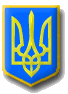 ЛИТОВЕЗЬКА СІЛЬСЬКА РАДАВОЛОДИМИРСЬКОГО РАЙОНУ ВОЛИНСЬКОЇ ОБЛАСТІВосьмого скликанняР І Ш Е Н Н ЯВід 7 грудня  2023 року                 с.Литовеж                                              № 39/12Про  затвердження Програми урочистих та благодійних  заходів  в  Литовезькій сільській раді на 2024 рік      З метою забезпечення проведення на належному рівні  культурно-мистецьких, освітніх заходів  в  Литовезькій сільській раді,  керуючись пунктом 22 частини першої статті 26 Закону України «Про місцеве самоврядування в Україні», Литовезька сільська  радаВИРІШИЛА:1. Затвердити Програму   урочистих та благодійних заходів  в  Литовезькій сільській раді на 2024 рік (далі – Програма), що додається. 2. Головним розпорядником коштів визначити гуманітарний відділ Литовезької сільської ради.3. Відділу фінансів Литовезької сільської ради передбачити кошти на фінансування даної Програми.4. Контроль за виконанням цього рішення покласти на постійну комісію з питань освіти, фізичного виховання, культури, охорони здоров’я, соціальної політики, регламенту та депутатської етики.Сільський голова                                                                      Олена КАСЯНЧУКСергій Якобчук